Now available from NAP.eduRead this in your browser. 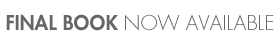 You may also like...